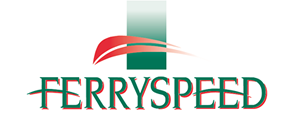 FULL COMPANY TRADING NAME & ADDRESSFULL COMPANY TRADING NAME & ADDRESSFULL COMPANY TRADING NAME & ADDRESSFULL COMPANY TRADING NAME & ADDRESSFULL COMPANY TRADING NAME & ADDRESSBANK NAME & ADDRESSBANK NAME & ADDRESSPOST CODE:ACCOUNT NAMEACCOUNT NAMEPOST CODE:TEL:FAX:ACCOUNT NUMBERACCOUNT NUMBERSORT CODECOMPANY REGISTRATION NOCOMPANY REGISTRATION NOCOMPANY REGISTRATION NOVAT NUMBER:VAT NUMBER:DELETE AS APPLICABLEDELETE AS APPLICABLESAME OF PROPRIETOR OR PARTNERSSAME OF PROPRIETOR OR PARTNERSSAME OF PROPRIETOR OR PARTNERSSOLE TRADERPARTNERSHIPPARTNERSHIPPARTNERSHIPLTD COMPANYLTD COMPANYPLC1ST TRADE REFERENCE1ST TRADE REFERENCE2ND TRADE REFERENCE2ND TRADE REFERENCENAME:NAME:ADDRESS:ADDRESS:POST CODE:POST CODE:TEL:FAX:TEL:FAX:HOW LONG HAVE YOU TRADED WITH THIS COMPANY?HOW LONG HAVE YOU TRADED WITH THIS COMPANY?HOW LONG HAVE YOU TRADED WITH THIS COMPANY?HOW LONG HAVE YOU TRADED WITH THIS COMPANY?HOW LONG HAVE YOU TRADED WITH THIS COMPANY?HOW LONG HAVE YOU TRADED WITH THIS COMPANY?HOW LONG HAVE YOU TRADED WITH THIS COMPANY?HOW LONG HAVE YOU TRADED WITH THIS COMPANY?HOW LONG HAVE YOU TRADED WITH THIS COMPANY?WHAT IS YOUR PRESENT CREDIT LIMIT?WHAT IS YOUR PRESENT CREDIT LIMIT?WHAT IS YOUR PRESENT CREDIT LIMIT?WHAT IS YOUR PRESENT CREDIT LIMIT?WHAT IS YOUR PRESENT CREDIT LIMIT?WHAT IS YOUR PRESENT CREDIT LIMIT?PLEASE NOTE THAT PAYMENT IS DUE BY THE 21STPLEASE NOTE THAT PAYMENT IS DUE BY THE 21STPLEASE NOTE THAT PAYMENT IS DUE BY THE 21STPLEASE NOTE THAT PAYMENT IS DUE BY THE 21STPLEASE NOTE THAT PAYMENT IS DUE BY THE 21STPLEASE NOTE THAT PAYMENT IS DUE BY THE 21STPLEASE NOTE THAT PAYMENT IS DUE BY THE 21STPLEASE NOTE THAT PAYMENT IS DUE BY THE 21STOF THE MONTH FOLLOWING DATE OF INVOICEOF THE MONTH FOLLOWING DATE OF INVOICEOF THE MONTH FOLLOWING DATE OF INVOICEOF THE MONTH FOLLOWING DATE OF INVOICEOF THE MONTH FOLLOWING DATE OF INVOICEOF THE MONTH FOLLOWING DATE OF INVOICEOF THE MONTH FOLLOWING DATE OF INVOICEOF THE MONTH FOLLOWING DATE OF INVOICETHIS SECTION MUST BE COMPLETEDTHIS SECTION MUST BE COMPLETEDTHIS SECTION MUST BE COMPLETEDTHIS SECTION MUST BE COMPLETEDTHIS SECTION MUST BE COMPLETEDSIGNATURE FOR ACCEPTANCE OF ABOVE TERMS:SIGNATURE FOR ACCEPTANCE OF ABOVE TERMS:SIGNATURE FOR ACCEPTANCE OF ABOVE TERMS:SIGNATURE FOR ACCEPTANCE OF ABOVE TERMS:SIGNATURE FOR ACCEPTANCE OF ABOVE TERMS:POSITION:DATE:EMAIL ADDRESS FOR STATEMENTS:EMAIL ADDRESS FOR STATEMENTS:EMAIL ADDRESS FOR STATEMENTS:ALL GOODS ARE SHIPPED UNDER THE RHA CONDITIONS OF CARRIAGE (LATEST EDITION)ALL GOODS ARE SHIPPED UNDER THE RHA CONDITIONS OF CARRIAGE (LATEST EDITION)ALL GOODS ARE SHIPPED UNDER THE RHA CONDITIONS OF CARRIAGE (LATEST EDITION)ALL GOODS ARE SHIPPED UNDER THE RHA CONDITIONS OF CARRIAGE (LATEST EDITION)ALL GOODS ARE SHIPPED UNDER THE RHA CONDITIONS OF CARRIAGE (LATEST EDITION)ALL GOODS ARE SHIPPED UNDER THE RHA CONDITIONS OF CARRIAGE (LATEST EDITION)ALL GOODS ARE SHIPPED UNDER THE RHA CONDITIONS OF CARRIAGE (LATEST EDITION)ALL GOODS ARE SHIPPED UNDER THE RHA CONDITIONS OF CARRIAGE (LATEST EDITION)ALL GOODS ARE SHIPPED UNDER THE RHA CONDITIONS OF CARRIAGE (LATEST EDITION)PLEASE EMAIL BACK TO:    cc@ferryspeed.com or Fax on 02392 627155PLEASE EMAIL BACK TO:    cc@ferryspeed.com or Fax on 02392 627155PLEASE EMAIL BACK TO:    cc@ferryspeed.com or Fax on 02392 627155PLEASE EMAIL BACK TO:    cc@ferryspeed.com or Fax on 02392 627155PLEASE EMAIL BACK TO:    cc@ferryspeed.com or Fax on 02392 627155PLEASE EMAIL BACK TO:    cc@ferryspeed.com or Fax on 02392 627155PLEASE EMAIL BACK TO:    cc@ferryspeed.com or Fax on 02392 627155PLEASE EMAIL BACK TO:    cc@ferryspeed.com or Fax on 02392 627155